	ESCALA DE PLANTÕES MÉDICOS		NOVEMBRO 2017	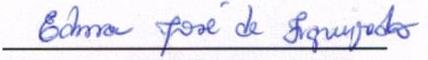                                                         Edmar José de Figueiredo				                                                  Diretor Geral – H.R.S.D.A	DATA / DIASDATA / DIASPLANTÃO CLÍNICO 24hPLANTÃO CIRÚRGICO 24hESPECIALIDADES01QUARTA FEIRADR. HERMES NEIVADR. FÉLIX NEIVA02QUINTA FEIRADR. MARIA DO CARMO (D) / DR. HERMES NEIVA (N)DR. JOSÉ AFONSO (ORTOPEDISTA)03SEXTA FEIRADR. MARDEM LUIS / DR. RICARDO MARTINS04SÁBADODR. RICARDO MARTINSDR. JOSÉ SANTOS05DOMINGODR. RICARDO MARTINSDR. JOSÉ SANTOS06SEGUNDA FEIRADR. NOÉ HOLANDADR. NOÉ HOLANDA07TERÇA FEIRADR. GILBERTO JR/ DR. MARIA DO CARMODR. GILBERTO GONÇALVES08QUARTA FEIRADR. HERMES NEIVADR. FÉLIX NEIVA09QUINTA FEIRADR. MARIA DO CARMO (D) / DR. HERMES NEIVA (N)DR. JOSÉ AFONSO (ORTOPEDISTA)10SEXTA FEIRADR. MARDEM LUIS / DR. RICARDO MARTINS11SÁBADODR. RICARDO MARTINSDR. MARIA DO CARMO12DOMINGODR. RICARDO MARTINSDR. MARIA DO CARMO13SEGUNDA FEIRADR. NOÉ HOLANDADR. NOÉ HOLANDA14TERÇA FEIRADR. GILBERTO JR/ DR.JOÃO RICARDODR. GILBERTO GONÇALVES15QUARTA FEIRADR. HERMES NEIVADR. FÉLIX NEIVA16QUINTA FEIRADR. JOÃO RICARDO (D) / DR. HERMES NEIVA (N)DR. JOSÉ AFONSO (ORTOPEDISTA)17SEXTA FEIRADR. MARDEM LUIS18SÁBADODR. KAROLINE NEIVADR. JOSÉ SANTOS19DOMINGODR. KAROLINE NEIVADR. JOSÉ SANTOS20SEGUNDA FEIRADR. NOÉ HOLANDADR. NOÉ HOLANDA21TERÇA FEIRADR. GILBERTO JR/ DR.JOÃO RICARDODR. GILBERTO GONÇALVES22QUARTA FEIRADR. HERMES NEIVADR. FÉLIX NEIVA23QUINTA FEIRADR. JOÃO RICARDO (D) / DR. HERMES NEIVA (N)DR. JOSÉ AFONSO (ORTOPEDISTA)24SEXTA FEIRADR. MARDEM LUISDR. MARIA DO CARMO25SÁBADODR. KAROLINE NEIVADR. VALDIR SOARES26DOMINGODR. KAROLINE NEIVADR. VALDIR SOARES27SEGUNDA FEIRADR. NOÉ HOLANDADR. NOÉ HOLANDA28TERÇA FEIRADR. GILBERTO JR/ DR.JOÃO RICARDODR. GILBERTO GONÇALVES29QUARTA FEIRADR. HERMES NEIVADR. FÉLIX NEIVA30QUINTA FEIRADR. JOÃO RICARDO (D) / DR. HERMES NEIVA (N)DR. JOSÉ AFONSO (ORTOPEDISTA)DR. GEDISON ALVES – LICENÇA SEM VENCIMENTODR. GEDISON ALVES – LICENÇA SEM VENCIMENTODR. GEDISON ALVES – LICENÇA SEM VENCIMENTODR. GEDISON ALVES – LICENÇA SEM VENCIMENTODR. GEDISON ALVES – LICENÇA SEM VENCIMENTO